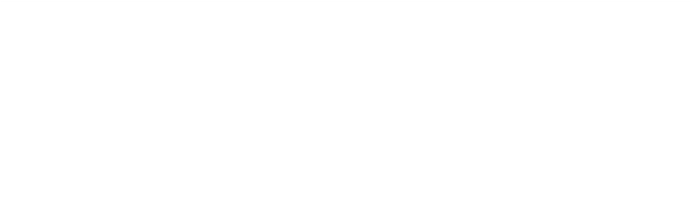 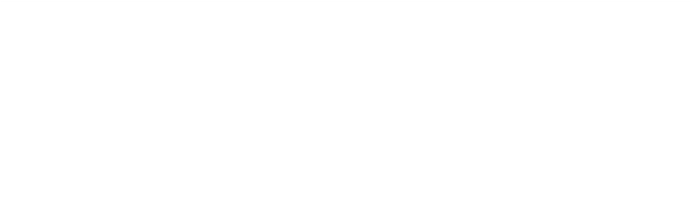 采用超薄透明 PET 基材，两面涂敷优质丙烯酸酯胶粘剂，制成的透明双面胶带。特 点:对塑料、泡沫、橡胶等材料粘接效果好；模切加工性能优，不容易溢胶；耐曲面、抗排斥力性能好；对被粘材料的跟随性良好。构 成: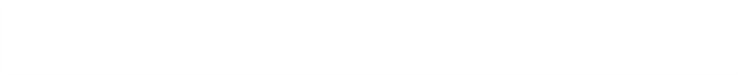 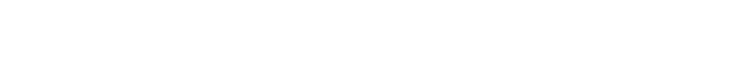 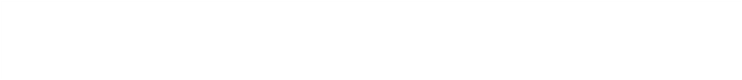 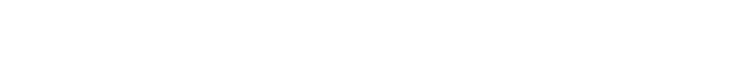 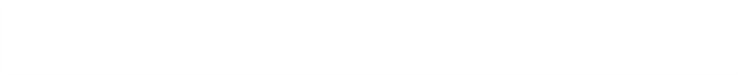 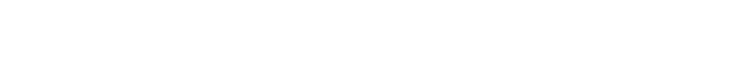 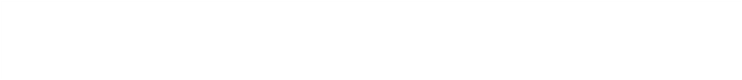 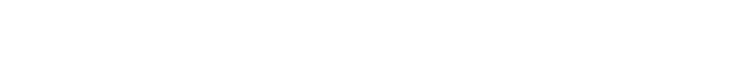 用 途:适用于电子、电器内部小型非金属部件的组装、固定；技术参数:保存期限:本产品保存期为纳入后半年;避免日光直射、高温（40C 以上）、高湿（70%RH 以上）等条件下放置。 重要：以上资料为实验测试之平均值非产品规范用，根据不同的测试方法，数据各有差异，建议在选择合适的产品前，请客户自行试用评估，本公司不接受任何因推荐产品不当造成的直接或间接损失。胶粘剂类型胶带厚（mm）产品规格丙烯酸酯系0.050MAX 1050 mmGB/T2792保持力(mm)0.2GB/T4851滚球初粘力(J.DOW 法)6GB/T4852剥离纸/膜剥离性(gf/50mm)1023℃，65%RH 环境，对 50mm 宽的剥离纸与胶层做 T 型剥离。